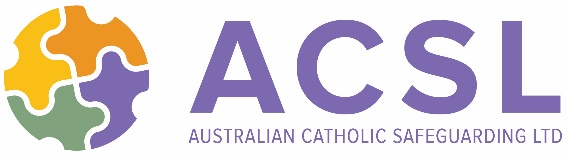 Service Agreement - Schedule 2SCOPE OF AUDIT STATEMENTMinisterial PJPsPlease complete this form for all ministries, organisations and activities under the governance of the named Church Authority.Prior to audits against the National Catholic Safeguarding Standards (NCSS), Australian Catholic Safeguarding Ltd (ACSL) needs an understanding of the scope and profile of Catholic entities.This Scope of Audit Statement is intended to capture information regarding all related or affiliated organisations and ministries under the governance authority of the named Church Authority.Should you have any queries with regard to this Audit Statement or the ACSL Audit Program, please contact Tania Stegemann, Director of Compliance, 1300 603 411, tania@acsltd.org.au.Please answer the following questions for the service organisations/agencies which are governed by the Church Authority.  For each service organisation related to your entity, provide as much detail as possible and include the sector/client group(s) to whom they provide services.Please provide contact details below for any follow up in relation to the information provided in this Statement.Name of Church Authority (MPJP)Name and Title of Church Authority Leader (Chair/Other)Street Address of Church AuthorityChurch Authority Trading NameChurch Authority ABNIs the Church Authority a member of the Catholic GST Religious Group?Yes	No	Does the Church Authority have any current and/or historical complaints of child sexual abuse made against any entities for whom s/he has governance responsibility?Does the Church Authority have any current and/or historical complaints of child sexual abuse made against any entities for whom s/he has governance responsibility?Does the Church Authority have any current and/or historical complaints of child sexual abuse made against any entities for whom s/he has governance responsibility?Current	Historical	N/A	MINISTERIAL PJP – Trustee/Canonical Steward InformationMINISTERIAL PJP – Trustee/Canonical Steward InformationMINISTERIAL PJP – Trustee/Canonical Steward InformationMINISTERIAL PJP – Trustee/Canonical Steward InformationNumber of Trustees/StewardsNumber of support staffFunctions/oversight roles of Trustees/Stewards in relation to the ministries/agencies under the MPJPBOARD/COUNCIL/OPERATING GOVERNANCEBOARD/COUNCIL/OPERATING GOVERNANCEBOARD/COUNCIL/OPERATING GOVERNANCEBOARD/COUNCIL/OPERATING GOVERNANCEBriefly explain the Board/Council/Operating governance structure/s that operate under the guidance of the MPJP.If there are multiple such entities, provide an overview of each ministry/agencyNumber of Board/Council members (if multiple, please provide total #s)Number of support staff (supporting the governance body)Functions/oversight roles of Board/Council/Operating governance structure/s in relation to the ministries/agencies under the MPJPLocation of ministries(eg: if schools, how many is each State; if health, how many facilities in each State, etc)Australian Capital TerritoryNew South WalesLocation of ministries(eg: if schools, how many is each State; if health, how many facilities in each State, etc)Northern TerritoryQueenslandLocation of ministries(eg: if schools, how many is each State; if health, how many facilities in each State, etc)South AustraliaTasmaniaLocation of ministries(eg: if schools, how many is each State; if health, how many facilities in each State, etc)VictoriaWestern AustraliaDoes the Church Authority have operations/ministries outside of Australia (where the Church Authority has governance responsibility)?Yes	No	If yes, list:CountriesNumber of people ministering in these countriesNature of ministryDoes the Church Authority have a governance role or oversight of a higher education institution?Yes	No	If YES, what is the name and location of the higher education institution (include all details for multi-campus colleges)Number of staffNumber of studentsDoes the Church Authority have canonical governance of any other religious institutes, societies of apostolic life or associations of Christ’s faithful?Yes	No	N/A	If YES, please provide details for each group (name, number of members, number of locations, etc)SERVICE AGENCIES/ORGANISATIONSSERVICE AGENCIES/ORGANISATIONSSERVICE AGENCIES/ORGANISATIONSSERVICE AGENCIES/ORGANISATIONSSERVICE AGENCIES/ORGANISATIONSEducation			Yes			No			N/A	Education			Yes			No			N/A	Education			Yes			No			N/A	Education			Yes			No			N/A	Education			Yes			No			N/A	Number of primary schoolsNumber of staff (across all facilities)Central officeNumber of secondary schoolsNumber of staff (across all facilities)School-basedNumber of disability schools/alternative education facilitiesNumber of volunteers (across all facilities)Number of early childhood/day care centresNature/model of early childhoodAttach a list of all schools and locationsAttach a list of all schools and locationsAttach a list of all schools and locationsAttach a list of all schools and locationsAttach a list of all schools and locationsDescribe the reporting and safeguarding arrangements in place between the Church Authority and the education provision(e.g. schools have local boards/councils who are responsible for safeguarding & reporting with periodic reporting to governing body)Social/Welfare 		Yes			No			N/A	Social/Welfare 		Yes			No			N/A	Social/Welfare 		Yes			No			N/A	Social/Welfare 		Yes			No			N/A	Social/Welfare 		Yes			No			N/A	Number of locations/offices/service outletsNumber of staffNumber of staffNumber of locations/offices/service outletsNumber of volunteersNumber of volunteersDescription of services – please describe service types, modes of service delivery, etc (e.g. counselling; foster care; youth services; child care; family law services; NDIS; office-based; outreach; helpline)Describe the governance arrangements in place between the Church Authority and this ministry in more detail if requiredHealth/Aged/Disability 	Yes			No			N/A	Health/Aged/Disability 	Yes			No			N/A	Health/Aged/Disability 	Yes			No			N/A	Health/Aged/Disability 	Yes			No			N/A	Health/Aged/Disability 	Yes			No			N/A	Number of locations/offices/service outletsNumber of staffNumber of staffNumber of locations/offices/service outletsNumber of volunteersNumber of volunteersDescription of services – please describe service types, modes of service delivery, etc (e.g. acute care, public/private facilities, specialist target groups, etc)Describe the governance arrangements in place between the Church Authority and this ministry in more detail if requiredREPEAT AS NECESSARY FOR ANY OTHER SERVICE AGENCIES (disability, childcare, early childhood, aged care, health, etc)REPEAT AS NECESSARY FOR ANY OTHER SERVICE AGENCIES (disability, childcare, early childhood, aged care, health, etc)REPEAT AS NECESSARY FOR ANY OTHER SERVICE AGENCIES (disability, childcare, early childhood, aged care, health, etc)REPEAT AS NECESSARY FOR ANY OTHER SERVICE AGENCIES (disability, childcare, early childhood, aged care, health, etc)REPEAT AS NECESSARY FOR ANY OTHER SERVICE AGENCIES (disability, childcare, early childhood, aged care, health, etc)Name of ServiceNumber of locations/offices/service outletsNumber of staffNumber of staffNumber of locations/offices/service outletsNumber of volunteersNumber of volunteersDescription of services – please describe service types, modes of service delivery, etc (e.g. acute care, public/private facilities, specialist target groups, etc)Describe the governance arrangements in place between the Church Authority and this ministry (e.g. Provincial is member of the Board; Board reports to provincial; separately incorporated entity owned by Religious Institute etc)Name of ServiceNumber of locations/offices/service outletsNumber of staffNumber of staffNumber of locations/offices/service outletsNumber of volunteersNumber of volunteersDescription of services – please describe service types, modes of service delivery, etc (e.g. acute care, public/private facilities, specialist target groups, etc)Describe the governance arrangements in place between the Church Authority and this ministry (e.g. Provincial is member of the Board; Board reports to provincial; separately incorporated entity owned by Religious Institute)Name of ServiceNumber of locations/offices/service outletsNumber of staffNumber of staffNumber of locations/offices/service outletsNumber of volunteersNumber of volunteersDescription of services – please describe service types, modes of service delivery, etc (e.g. acute care, public/private facilities, specialist target groups, etc)Describe the governance arrangements in place between the Church Authority and this ministry (e.g. Provincial is member of the Board; Board reports to provincial; separately incorporated entity owned by Religious Institute)Name Job TitleContact TelephoneContact Email